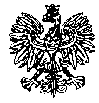 KOMENDA WOJEWÓDZKA POLICJIz siedzibą w RadomiuSekcja Zamówień Publicznych	ul. 11 Listopada 37/59, 26-600 Radomtel. 47 701 3103 		tel. 47 701 2007 Radom, dnia 29.07.2022 r.L. dz. ZP – 1579/2022 				Egz. PojedynczyRTJ. 55/22WYKONAWCYWYJAŚNIENIA I ZMIANA TREŚCI SWZ NR 1Dotyczy: postępowania o udzielenie zamówienia publicznego ogłoszonego na roboty budowlane w trybie podstawowym, na podstawie art. 275 pkt 2 ustawy Pzp w przedmiocie zamówienia: Wymiana okien w budynku Komendy Miejskiej Policji w Radomiu ul. 11 Listopada 37/59 – część I  Nr sprawy 37/22	Zamawiający - Komenda Wojewódzka Policji z siedzibą w Radomiu w rozumieniu przepisów ustawy z dnia 11 września 2019r. – Prawo zamówień publicznych (Dz. U. z 2021 r., poz. 1129 ze zm.) w związku z zapytaniem, które wpłynęło od wykonawcy dokonuje na podstawie art. 284 ust. 2 ustawy wyjaśnień i zmiany treści SWZ w następującym zakresie:
Pytanie nr 1: Z uwagi na fakt, iż wymagają Państwo przedłożenia przed podpisaniem umowy kosztorysu ofertowego, prosimy o udostępnienie przedmiarów na podstawie których zostanie przygotowany kosztorys lub wykreślenie powyższego wymogu z SWZ.Odpowiedź na pytanie nr 1:Zamawiający załącza przedmiar robót – stanowiący załącznik nr 12 do SWZ. Zamawiający dokonuje zmiany zapisów treści SWZ: W pkt XXV. Załączniki dodaje się:      Załącznik nr 12 – przedmiar robótW pkt. XVII Informacje o warunkach udziału w postępowaniu w części „Zamawiający oceni czy wykonawca spełnia warunki udziału w postępowaniu na podstawie ZŁOŻONEGO WRAZ Z OFERTĄ oświadczenia składanego na podstawie art. 125 ust. 1 ustawy Pzp o spełnianiu warunków udziału w postępowaniu Załącznik nr 4  do SWZ  i na podstawie:” wykreśla się zapis:oświadczenia wykonawcy/ podmiotu udostępniającego zasoby o aktualności informacji zawartych w oświadczeniu, o którym mowa w art. 125 ust. 1 ustawy Pzp składanego NA WEZWANIE zamawiającego stanowiącego załącznik nr 9 do SWZZ poważaniemwz. Ewa Piasta-GrzegorczykWyk. egz. poj.Opr. Monika JędrysWyjaśnienia oraz zmiana treści SWZ opublikowano na stronie https://platformazakupowa.pl/pn/kwp_radom w dniu 29.07.2022 r.